Ayodele Alfred Ayomide 100 LevelComputer Engineering19/ENG02/007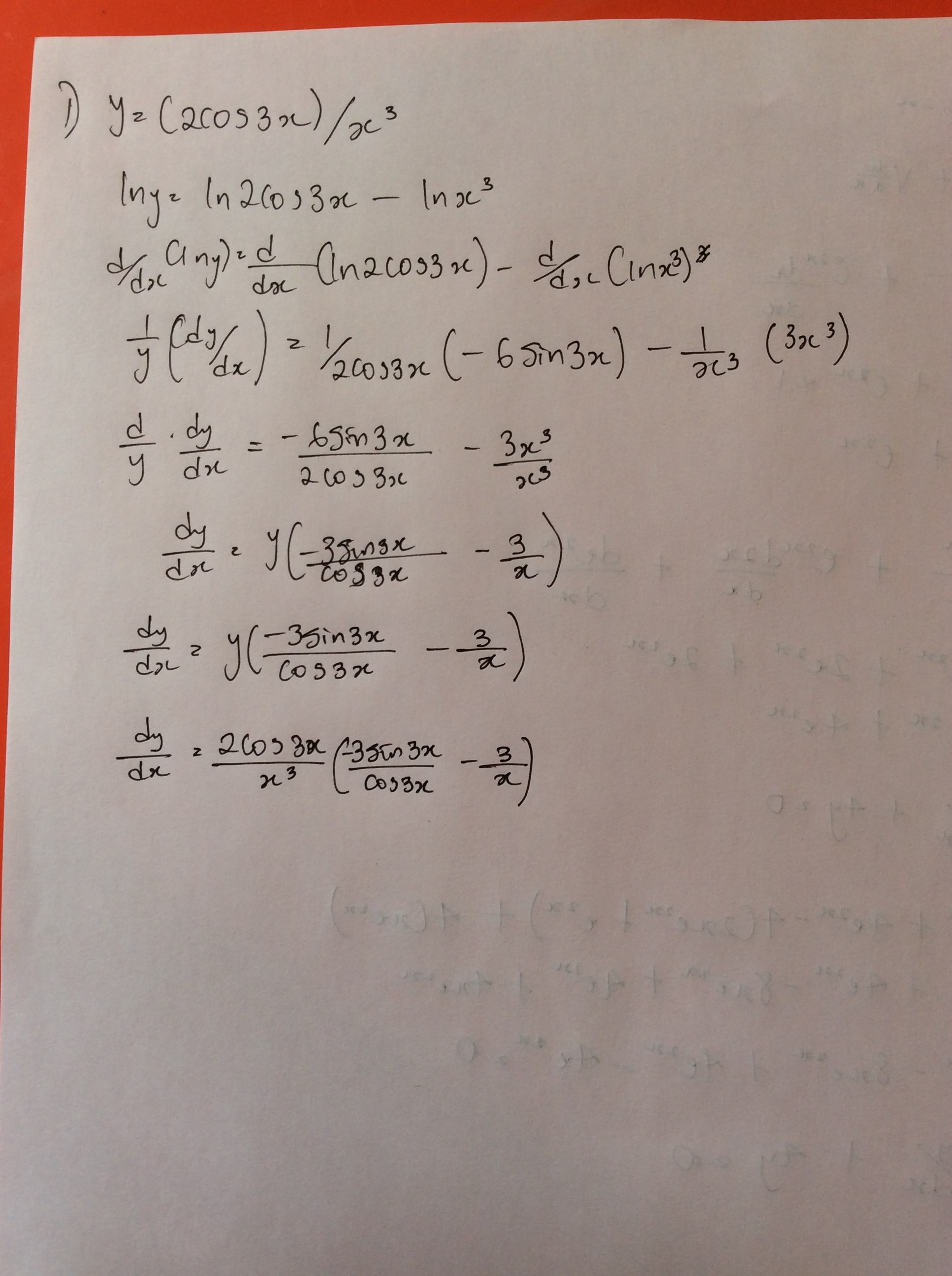 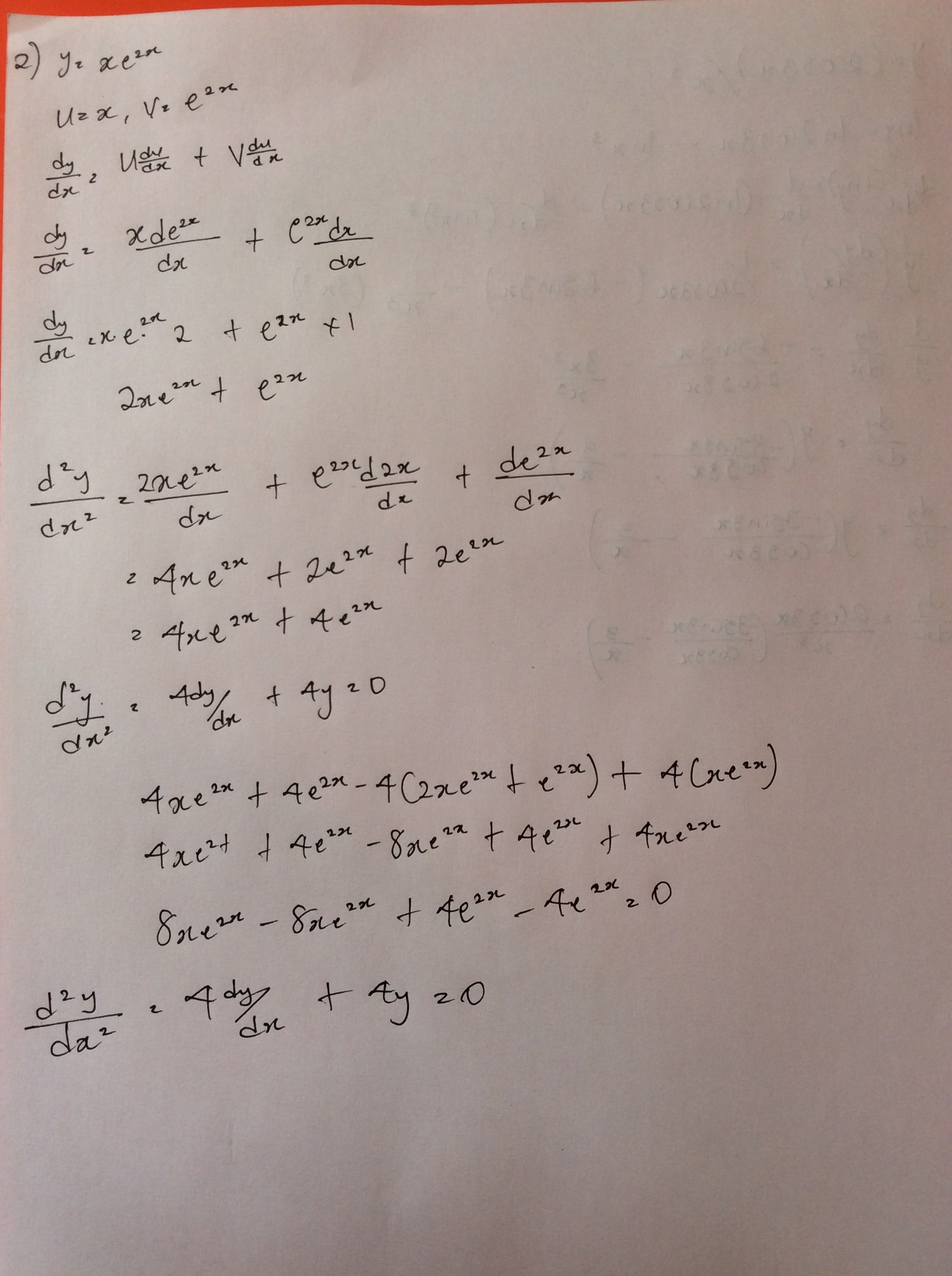 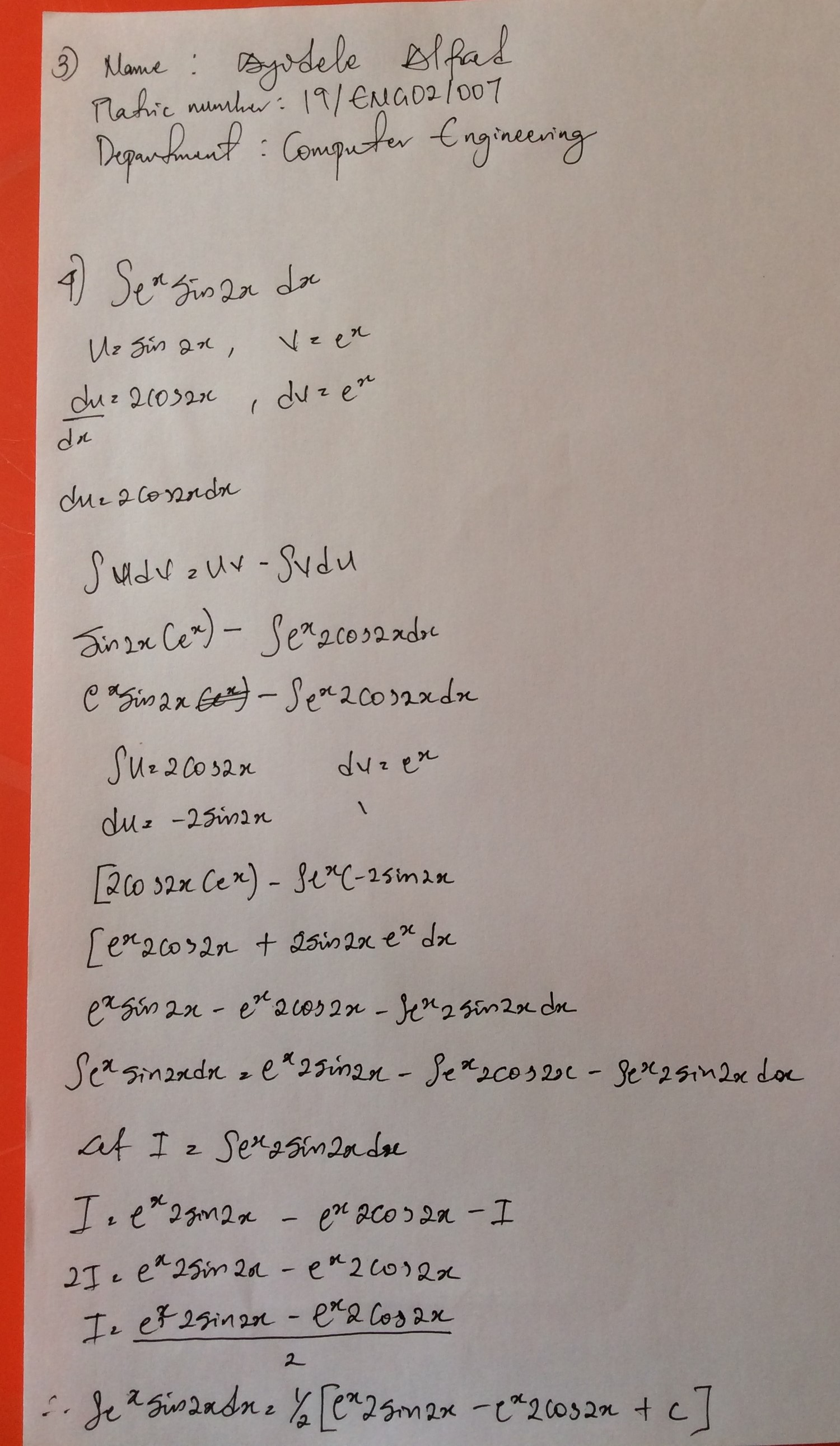 